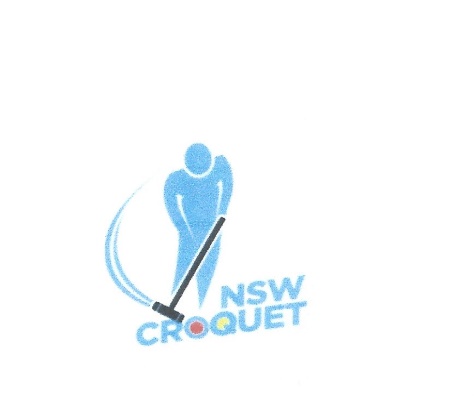 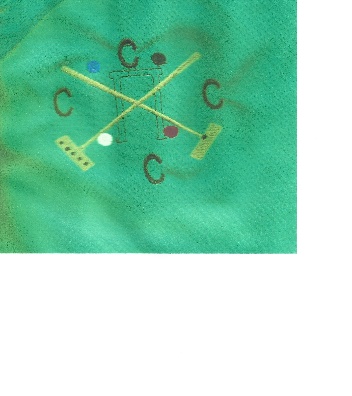 CNSW Association Croquet 9 and over Handicap Singles(with base bisques = 6)Monday – Wednesday 7 - 9 November 2022Hosted by Coutts Crossing Croquet Club Entry Fee: $50 per entryEntries close – 28 October 2022Sunday 6th November : collect programs and practise between noon and 4pmTournament Manager/Secretary: Peter MartinBy email : petermartin2460@gmail.com or phone 0438 999 204Tea, coffee and light refreshments providedLunches may be purchased Tournament Dinner: details to be advisedRegistrations are now available on-line via CNSW (croquet-nsw.org)